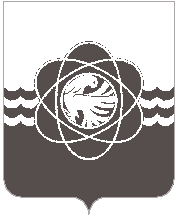 П О С Т А Н О В Л Е Н И Еот 21.02.2024 №183В соответствии с Федеральным законом от 21.12.2001 № 178-ФЗ «О приватизации государственного и муниципального имущества», положением о порядке планирования приватизации муниципального имущества муниципального образования «город Десногорск» Смоленской области, утвержденным решением Десногорского городского Совета от 22.03.2016 № 190, положением о порядке и условиях приватизации муниципального имущества, находящегося в собственности муниципального образования «город Десногорск» Смоленской области, утвержденным решением Десногорского городского Совета от 22.03.2016 № 190,            в связи с кадровыми изменениями Администрация муниципального образования «город Десногорск» Смоленской области постановляет: 1. Внести в постановление Администрации муниципального  образования «город Десногорск» Смоленской области от 12.02.2018 № 123 «О создании и утверждении постоянно действующей комиссии по организации и проведению приватизации  (продажи) объектов недвижимости и имущественных комплексов предприятий, находящихся в муниципальной собственности муниципального образования «город Десногорск» Смоленской области»        (ред. 16.12.2019 № 1411, 18.08.2020 № 586, 31.12.2020 № 993, 25.08.2021 № 767, 06.10.2021      № 927, от 17.01.2023 № 22) следующее изменение: -пункт 1 изложить в следующей редакции:«1. Создать и утвердить постоянно действующую комиссию по организации                                   и проведению приватизации (продажи) муниципального имущества, находящегося                                в собственности муниципального образования «город Десногорск» Смоленской области                        в следующем составе:2.  Отделу информационных технологий и связи с общественностью (Е.С. Любименко) разместить настоящее постановление на официальном сайте Администрации муниципального образования «город Десногорск» Смоленской области в информационно – телекоммуникационной сети «Интернет».3. Контроль исполнения настоящего постановления возложить на председателя Комитета имущественных и земельных отношений Администрации муниципального образования «город Десногорск» Смоленской области Т.Н. Зайцеву.Глава муниципального образования«город Десногорск» Смоленской области                                     А.А. Терлецкий О внесении изменения в  постановление Администрации муниципального образования «город Десногорск» Смоленской области     от 12.02.2018 № 123 «О создании и утверждении постоянно действующей комиссии по организации и проведению приватизации  (продажи) объектов недвижимости и имущественных комплексов предприятий, находящихся в муниципальной собственности муниципального образования «город Десногорск» Смоленской области»Председатель комиссии:   Т.Н. Зайцева        Председатель комиссии:   Т.Н. Зайцева        Председатель Комитета имущественных и земельных отношений Администрации муниципального образования «город Десногорск»Смоленской области;Председатель Комитета имущественных и земельных отношений Администрации муниципального образования «город Десногорск»Смоленской области;Заместитель председателя комиссии:      А.В. Федоренков                              Заместитель председателя комиссии:      А.В. Федоренков                              Заместитель Главы - председатель Комитета по городскому хозяйству и промышленному комплексу Администрации муниципального образования «город Десногорск» Смоленской области;                                                                     Заместитель Главы - председатель Комитета по городскому хозяйству и промышленному комплексу Администрации муниципального образования «город Десногорск» Смоленской области;                                                                     Секретарь комиссии:                                 А.В. БелолипецкаяСекретарь комиссии:                                 А.В. Белолипецкая Ведущий специалист сектора по жилищным вопросам и управлению муниципальным имуществом Комитета имущественных и земельных отношений Администрации муниципального образования «город Десногорск» Смоленской области;                                                                                         Ведущий специалист сектора по жилищным вопросам и управлению муниципальным имуществом Комитета имущественных и земельных отношений Администрации муниципального образования «город Десногорск» Смоленской области;                                                                                        Члены комиссии:В. И. НинасовЧлены комиссии:В. И. Нинасов Начальник юридического отдела Администрации муниципального образования «город Десногорск» Смоленской области; Начальник юридического отдела Администрации муниципального образования «город Десногорск» Смоленской области;Е.В. ГоловачёваЕ.В. Головачёва  Главный специалист - главный бухгалтер Комитета имущественных и земельных отношений Администрации муниципального образования «город Десногорск» Смоленской области;  Главный специалист - главный бухгалтер Комитета имущественных и земельных отношений Администрации муниципального образования «город Десногорск» Смоленской области;С.В. ПотупаеваС.В. Потупаева Начальник Финансового управления муниципального образования «город Десногорск» Смоленской области». Начальник Финансового управления муниципального образования «город Десногорск» Смоленской области».